宛先　　一般社団法人富山県発明協会　宛　　　　　（ＦＡＸ　０７６６－２５－０９２３）理事会の出欠について（回答）令和５年６月７日（水）開催の標記会議に　　　　　　　　　　出席　・　欠席　します　　　　　　　　（いずれかに○印をお付け下さい。）※５月１２日（金）までに、ご回答くださいますようお願い申し上げます。回答は、オンライン回答フォーム(PC・スマホ）からも可能です。【パソコンからの場合】
オンライン回答フォームURL「https://www.toyama-hatsumei.com/20230607rijikai」富山県発明協会のホームページHOMEのアドレスバーで「/20230607rijikai」と追加
入力していただき、「第２回理事会出欠回答フォーム」のリンクをクリックしください。【スマホからの場合】
以下のＱＲコードを読み取ってご回答ください。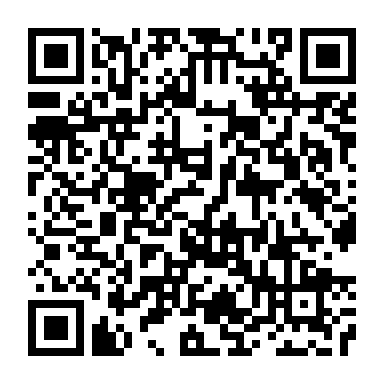 【事務担当】　　　　　　      　　　 一般社団法人 富山県発明協会ＴＥＬ： ０７６６‐２７‐１１５０Email：info@toyama-hatsumei.com氏名